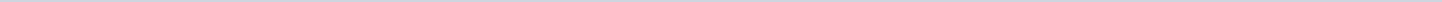 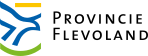 Provincie FlevolandAangemaakt op:Provincie Flevoland28-03-2024 16:39Ingekomen stukken3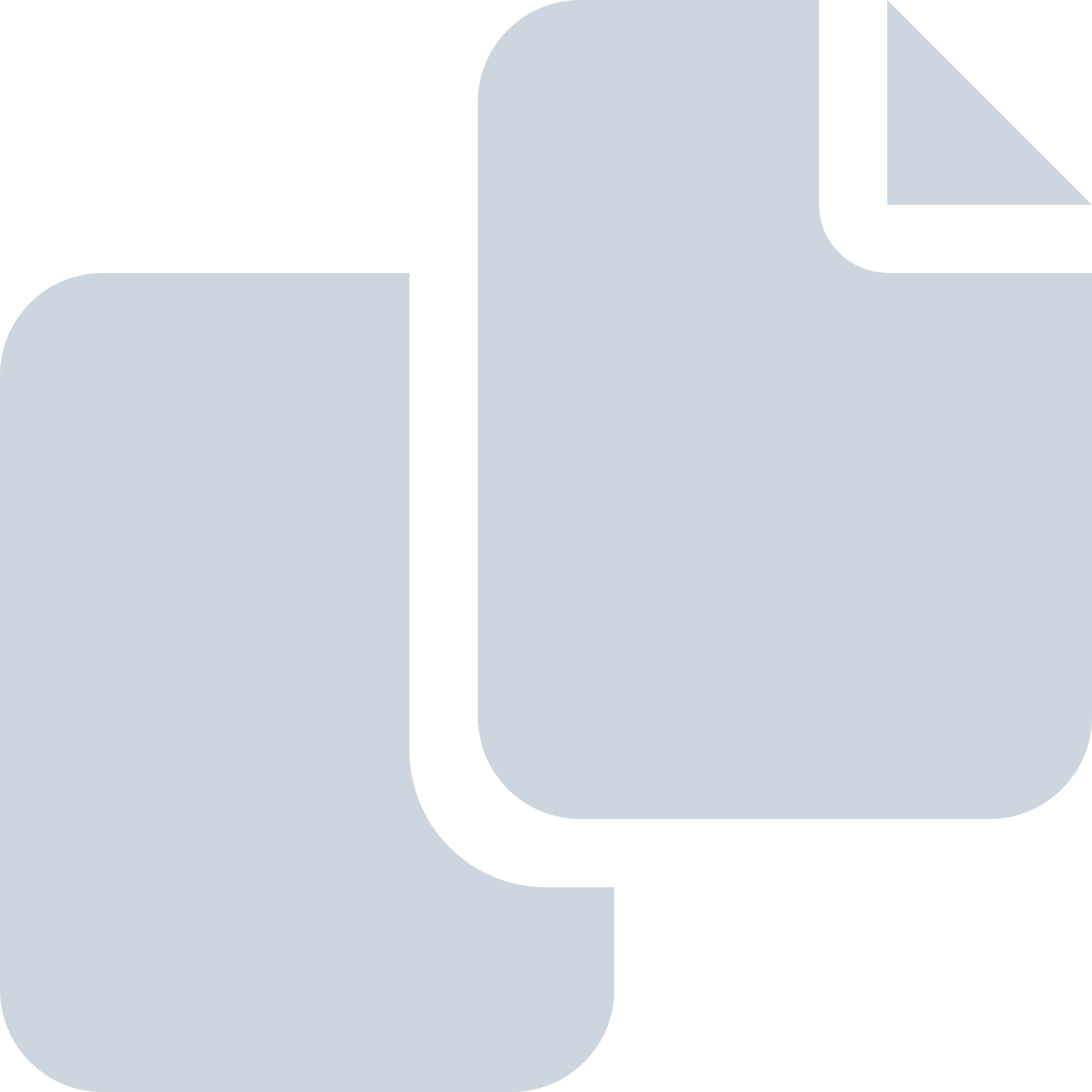 Periode: januari 2006#Naam van documentPub. datumInfo1.bijlage bij Europa en het Comite van de Regio's. Het door het Comite van de Regio's op 16 november 2005 vastgestelde advies.19-01-2006PDF,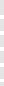 374,42 KB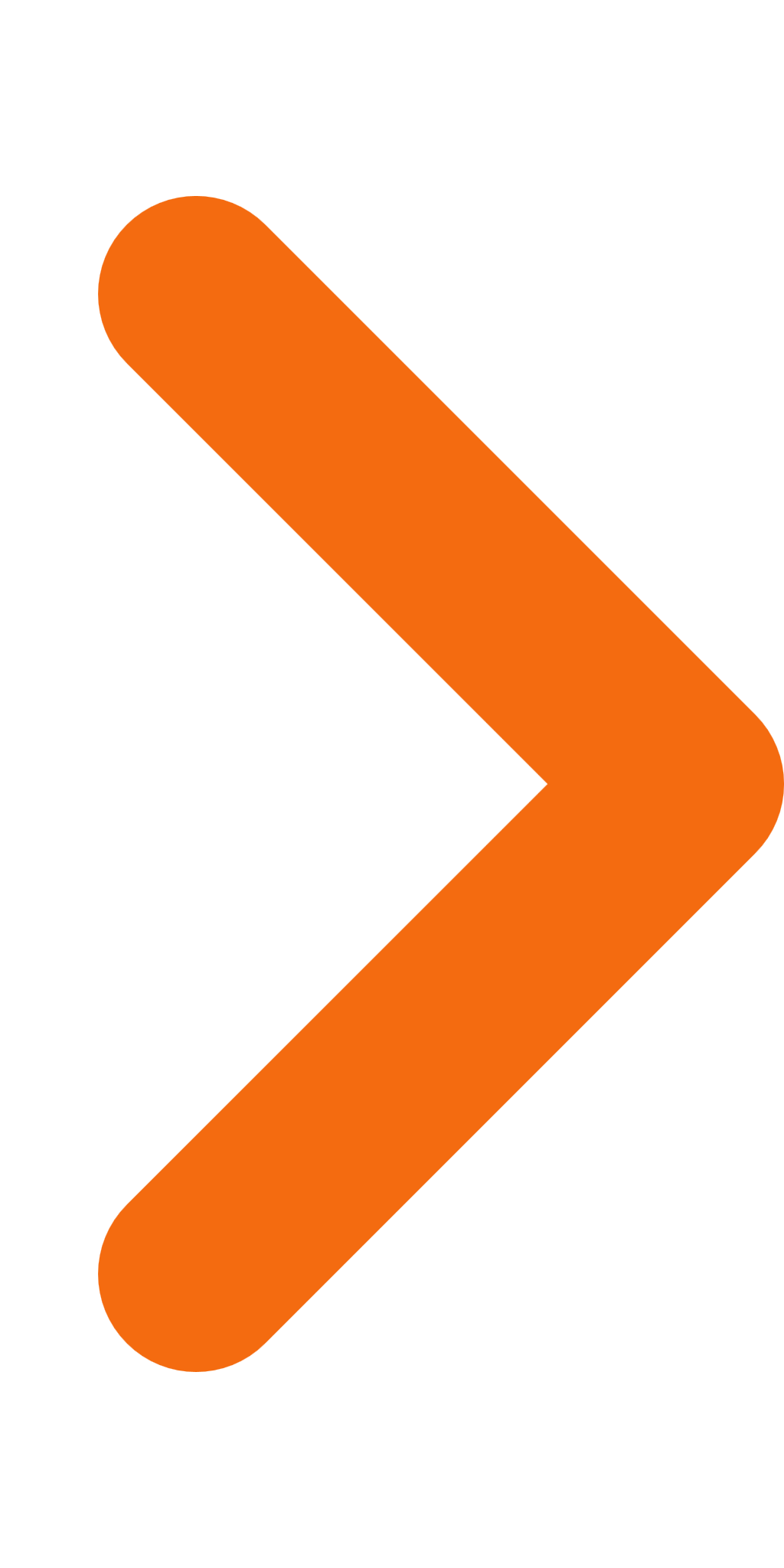 2.Europa en het Comite van de Regio's. Tekst van de presentatie van de heer Dijksma.19-01-2006PDF,319,41 KB3.Lijst van ingekomen stukken.12-01-2006PDF,135,41 KB